ONW Writing Center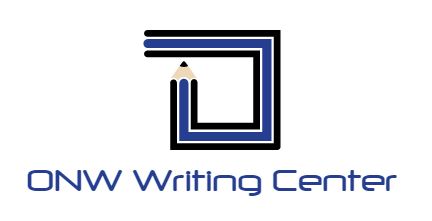 Tutoring LogTutor Name:Session Date & Time: Student Name:Course & Teacher:Assignment & Objectives:Student’s Main Concerns:Agenda for the session:Agenda for the session:Specific Feedback Discussed: Specific Feedback Discussed: Summary of Session & Follow-Up Steps:Summary of Session & Follow-Up Steps: